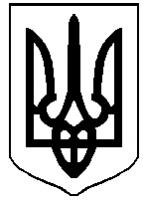 ДЕРГАЧІВСЬКА МІСЬКА РАДАVІI СКЛИКАННЯПОСТІЙНА КОМІСІЯ з питань ПРОМИСЛОВОСТІ, ТРАНСПОРТУ, ЗВ’ЯЗКУ, РОЗВИТКУ ПІДПРИЄМНИЦЬКОЇ ДІЯЛЬНОСТІ, ПОБУТОВОГО ОБСЛУГОВУВАННЯ НАСЕЛЕННЯ, ТОРГІВЛІ Протокол №2засідання постійної комісії з питань промисловості, транспорту, зв’язку, розвитку підприємницької діяльності, побутового обслуговування населення, торгівлі Дата проведення: 25.03.2016 року									Час проведення: о 15.00 год.Місце проведення: зала засідань Дергачівської міської ради Присутні члени постійної комісії:Присутні:Порядок деннийПро обговорення питань порядку денного четвертої чергової за порядковим номером черговості сесії Дергачівської міської ради VІІ  скликання.Доповідають:  Кубицький В.К., Бондаренко К.І.1.СЛУХАЛИ: Кубицького В.К., голову комісії, який повідомив про розпорядження Дергачівського міського голови про скликання четвертої чергової сесії, з порядковим номером черговості, міської ради VІІ скликання на  31 березня 2016 року. Інформував про проект рішення порядку денного четвертої чергової за порядковим номером черговості сесії Дергачівської міської ради VІІ  скликання, який включає в себе 64 питання (додається).СЛУХАЛИ: Бондаренко К.І., секретаря Дергачівської міської ради, яка прокоментувала всі питання включені до проекту порядку денного четвертої чергової  сесії Дергачівської міської ради VІІ скликання.  Запропонувала зосередити увагу на питаннях порядку денного, які належать до компетенції даної комісії. Детально зупинилась на питаннях:- Про затвердження комплексної Програми по захисту державного суверенітету, конституційного ладу, територіальної цілісності України, протидії тероризму, корупції та організованій злочинній діяльності на території Дергачівської міської ради на 2016-2020 рр.;- Про надання дозволу на виготовлення технічної документації із землеустрою щодо встановлення меж земельної ділянки , на яку поширюються права особистого сервітуту для обслуговування тимчасових споруд – торгівельних павільйонів з продажу продовольчих та непродовольчих товарів  на умовах сервітуту, розташованої на території Дергачівської міської ради м. Дергачі, вул. Залізнична між об’єктами нерухомості №31 та №33 Дергачівського району Харківської області  ФО-П Земляній А.С.;- Про надання дозволу на виготовлення технічної документації із землеустрою щодо встановлення меж частини земельної ділянки, на яку поширюються права особистого сервітуту для обслуговування тимчасової споруди – торгівельного кіоску з продажу продовольчих та непродовольчих товарів на умовах сервітуту, розташованої на території Дергачівської міської ради м. Дергачі вул. Садова Дергачівського району Харківської області ФО-П Мілюшнікову М.С.;- Про надання дозволу на виготовлення технічної документації із землеустрою щодо встановлення меж частини земельної ділянки, на яку поширюються права особистого сервітуту для обслуговування тимчасової споруди – торгівельного павільйону з продажу продовольчих та непродовольчих товарів на умовах сервітуту, розташованої на території Дергачівської міської ради м. Дергачі пл. Перемоги/вул. 1-го Травня Дергачівського району Харківської області ФО-П Мілюшнікову М.С.;- Про надання дозволу на виготовлення технічної документації із землеустрою щодо встановлення меж частини земельної ділянки, на яку поширюються права особистого сервітуту для обслуговування тимчасової споруди – торгівельного павільйону з продажу квітів  на території Дергачівської міської ради м. Дергачі вул. Сумський шлях Дергачівського району Харківської області ФО-П Коробці В.М.;- Про надання дозволу на виготовлення технічної документації із землеустрою щодо встановлення меж частини земельної ділянки, на яку поширюються права особистого сервітуту для обслуговування тимчасової споруди – торгівельного кіоску з продажу продуктів харчування і напівфабрикатів, розташованої на території Дергачівської міської ради м. Дергачі вул. Садова Дергачівського району Харківської області ФО-П Нежальському С.В.;- Про надання дозволу на виготовлення технічної документації із землеустрою щодо встановлення меж частини земельної ділянки, на яку поширюються права сервітуту для обслуговування ТС двох торгівельних павільйонів для продажу будівельних матеріалів на території Дергачівської міської ради м. Дергачі вул. Залізнична Дергачівського району Харківської області ТОВ «ТДХ»;- Про надання дозволу на виготовлення технічної документації із землеустрою щодо встановлення меж частини земельної ділянки, на яку поширюються права сервітуту для обслуговування ТС двох торгівельних павільйонів для продажу будівельних матеріалів на території Дергачівської міської ради м. Дергачі вул. Залізнична Дергачівського району Харківської області ТОВ «ТДХ» ;- Про укладання договору особистого строкового сервітуту для обслуговування тимчасової споруди  торгівельного кіоску по продажу товарів повсякденного типу в м. Дергачі, пл. Перемоги  на території Дергачівської міської ради Дергачівського району Харківської області ФО-П Джафарову Заіру Балага Огли.;- Про затвердження актуальної схеми розміщення тимчасових споруд для провадження підприємницької діяльності в м. Дергачі по вул. Залізнична Харківської області (в ряду існуючих ТС);- Про затвердження актуальної схеми розміщення тимчасової споруди для ведення підприємницької діяльності по продажу товарів повсякденного вжитку в м. Дергачі по вул. Золочівський шлях біля домоволодіння №91 Дергачівського району Харківської області;- Про затвердження комплексної схеми розміщення тимчасових споруд торговельного павільйону по продажу продуктів харчування і напівфабрикатів в м. Дергачі по вулиці Сумський шлях (колишня вул. Петровського) Харківської області в ряду існуючих ТС.Звернулась до присутніх щодо заперечень, пропозицій, доповнень до проектних пропозицій із проекту порядку денного сесії.ВИСТУПИЛИ: Малявський Л.В., який попросив надати для ознайомлення листи погоджень із обленерго з питань проектів «Про затвердження актуальної схеми розміщення тимчасових споруд для провадження підприємницької діяльності в м. Дергачі по вул. Залізнична Харківської області (в ряду існуючих ТС)»; «Про затвердження актуальної схеми розміщення тимчасової споруди для ведення підприємницької діяльності по продажу товарів повсякденного вжитку в м. Дергачі по вул. Золочівський шлях біля домоволодіння №91 Дергачівського району Харківської області»; «Про затвердження комплексної схеми розміщення тимчасових споруд торговельного павільйону по продажу продуктів харчування і напівфабрикатів в м. Дергачі по вулиці Сумський шлях (колишня вул. Петровського) Харківської області в ряду існуючих ТС».ОЗНАЙОМЛЕННЯ З ДОКУМЕНТАМИ.СЛУХАЛИ: Кубицького В.К., голову комісії який запропонував розглянуті проекти:- Про затвердження комплексної Програми по захисту державного суверенітету, конституційного ладу, територіальної цілісності України, протидії тероризму, корупції та організованій злочинній діяльності на території Дергачівської міської ради на 2016-2020 рр. -Про надання дозволу на виготовлення технічної документації із землеустрою щодо встановлення меж земельної ділянки , на яку поширюються права особистого сервітуту для обслуговування тимчасових споруд – торгівельних павільйонів з продажу продовольчих та непродовольчих товарів  на умовах сервітуту, розташованої на території Дергачівської міської ради м. Дергачі, вул. Залізнична між об’єктами нерухомості №31 та №33 Дергачівського району Харківської області  ФО-П Земляній А.С.;- Про надання дозволу на виготовлення технічної документації із землеустрою щодо встановлення меж частини земельної ділянки, на яку поширюються права особистого сервітуту для обслуговування тимчасової споруди – торгівельного кіоску з продажу продовольчих та непродовольчих товарів на умовах сервітуту, розташованої на території Дергачівської міської ради м. Дергачі вул. Садова Дергачівського району Харківської області ФО-П Мілюшнікову М.С.;- Про надання дозволу на виготовлення технічної документації із землеустрою щодо встановлення меж частини земельної ділянки, на яку поширюються права особистого сервітуту для обслуговування тимчасової споруди – торгівельного павільйону з продажу продовольчих та непродовольчих товарів на умовах сервітуту, розташованої на території Дергачівської міської ради м. Дергачі пл. Перемоги/вул. 1-го Травня Дергачівського району Харківської області ФО-П Мілюшнікову М.С.;- Про надання дозволу на виготовлення технічної документації із землеустрою щодо встановлення меж частини земельної ділянки, на яку поширюються права особистого сервітуту для обслуговування тимчасової споруди – торгівельного павільйону з продажу квітів  на території Дергачівської міської ради м. Дергачі вул. Сумський шлях Дергачівського району Харківської області ФО-П Коробці В.М.;- Про надання дозволу на виготовлення технічної документації із землеустрою щодо встановлення меж частини земельної ділянки, на яку поширюються права особистого сервітуту для обслуговування тимчасової споруди – торгівельного кіоску з продажу продуктів харчування і напівфабрикатів, розташованої на території Дергачівської міської ради м. Дергачі вул. Садова Дергачівського району Харківської області ФО-П Нежальському С.В.;- Про надання дозволу на виготовлення технічної документації із землеустрою щодо встановлення меж частини земельної ділянки, на яку поширюються права сервітуту для обслуговування ТС двох торгівельних павільйонів для продажу будівельних матеріалів на території Дергачівської міської ради м. Дергачі вул. Залізнична Дергачівського району Харківської області ТОВ «ТДХ»;- Про надання дозволу на виготовлення технічної документації із землеустрою щодо встановлення меж частини земельної ділянки, на яку поширюються права сервітуту для обслуговування ТС двох торгівельних павільйонів для продажу будівельних матеріалів на території Дергачівської міської ради м. Дергачі вул. Залізнична Дергачівського району Харківської області ТОВ «ТДХ» ;- Про укладання договору особистого строкового сервітуту для обслуговування тимчасової споруди  торгівельного кіоску по продажу товарів повсякденного типу в м. Дергачі, пл. Перемоги  на території Дергачівської міської ради Дергачівського району Харківської області ФО-П Джафарову Заіру Балага Огли.;- Про затвердження актуальної схеми розміщення тимчасових споруд для провадження підприємницької діяльності в м. Дергачі по вул. Залізнична Харківської області (в ряду існуючих ТС);- Про затвердження актуальної схеми розміщення тимчасової споруди для ведення підприємницької діяльності по продажу товарів повсякденного вжитку в м. Дергачі по вул. Золочівський шлях біля домоволодіння №91 Дергачівського району Харківської області;- Про затвердження комплексної схеми розміщення тимчасових споруд торговельного павільйону по продажу продуктів харчування і напівфабрикатів в м. Дергачі по вулиці Сумський шлях (колишня вул. Петровського) Харківської області в ряду існуючих ТС.                            проектного порядку денного четвертої чергової за порядковим номером черговості сесії Дергачівської міської ради VІІ скликання передати на розгляд пленарного засідання. Голосували:  за -  3                              проти – 0                       УТРИМАЛИСЬ – 0Депутат Корнієнко Д.Є. відмовився брати участь у голосуванні. ВИРІШИЛИ: Проекти рішень:- Про затвердження комплексної Програми по захисту державного суверенітету, конституційного ладу, територіальної цілісності України, протидії тероризму, корупції та організованій злочинній діяльності на території Дергачівської міської ради на 2016-2020 рр.- Про надання дозволу на виготовлення технічної документації із землеустрою щодо встановлення меж земельної ділянки , на яку поширюються права особистого сервітуту для обслуговування тимчасових споруд – торгівельних павільйонів з продажу продовольчих та непродовольчих товарів  на умовах сервітуту, розташованої на території Дергачівської міської ради м. Дергачі, вул. Залізнична між об’єктами нерухомості №31 та №33 Дергачівського району Харківської області  ФО-П Земляній А.С.;- Про надання дозволу на виготовлення технічної документації із землеустрою щодо встановлення меж частини земельної ділянки, на яку поширюються права особистого сервітуту для обслуговування тимчасової споруди – торгівельного кіоску з продажу продовольчих та непродовольчих товарів на умовах сервітуту, розташованої на території Дергачівської міської ради м. Дергачі вул. Садова Дергачівського району Харківської області ФО-П Мілюшнікову М.С.;- Про надання дозволу на виготовлення технічної документації із землеустрою щодо встановлення меж частини земельної ділянки, на яку поширюються права особистого сервітуту для обслуговування тимчасової споруди – торгівельного павільйону з продажу продовольчих та непродовольчих товарів на умовах сервітуту, розташованої на території Дергачівської міської ради м. Дергачі пл. Перемоги/вул. 1-го Травня Дергачівського району Харківської області ФО-П Мілюшнікову М.С.;- Про надання дозволу на виготовлення технічної документації із землеустрою щодо встановлення меж частини земельної ділянки, на яку поширюються права особистого сервітуту для обслуговування тимчасової споруди – торгівельного павільйону з продажу квітів  на території Дергачівської міської ради м. Дергачі вул. Сумський шлях Дергачівського району Харківської області ФО-П Коробці В.М.;- Про надання дозволу на виготовлення технічної документації із землеустрою щодо встановлення меж частини земельної ділянки, на яку поширюються права особистого сервітуту для обслуговування тимчасової споруди – торгівельного кіоску з продажу продуктів харчування і напівфабрикатів, розташованої на території Дергачівської міської ради м. Дергачі вул. Садова Дергачівського району Харківської області ФО-П Нежальському С.В.;- Про надання дозволу на виготовлення технічної документації із землеустрою щодо встановлення меж частини земельної ділянки, на яку поширюються права сервітуту для обслуговування ТС двох торгівельних павільйонів для продажу будівельних матеріалів на території Дергачівської міської ради м. Дергачі вул. Залізнична Дергачівського району Харківської області ТОВ «ТДХ»;- Про надання дозволу на виготовлення технічної документації із землеустрою щодо встановлення меж частини земельної ділянки, на яку поширюються права сервітуту для обслуговування ТС двох торгівельних павільйонів для продажу будівельних матеріалів на території Дергачівської міської ради м. Дергачі вул. Залізнична Дергачівського району Харківської області ТОВ «ТДХ» ;- Про укладання договору особистого строкового сервітуту для обслуговування тимчасової споруди  торгівельного кіоску по продажу товарів повсякденного типу в м. Дергачі, пл. Перемоги  на території Дергачівської міської ради Дергачівського району Харківської області ФО-П Джафарову Заіру Балага Огли.;- Про затвердження актуальної схеми розміщення тимчасових споруд для провадження підприємницької діяльності в м. Дергачі по вул. Залізнична Харківської області (в ряду існуючих ТС);- Про затвердження актуальної схеми розміщення тимчасової споруди для ведення підприємницької діяльності по продажу товарів повсякденного вжитку в м. Дергачі по вул. Золочівський шлях біля домоволодіння №91 Дергачівського району Харківської області;- Про затвердження комплексної схеми розміщення тимчасових споруд торговельного павільйону по продажу продуктів харчування і напівфабрикатів в м. Дергачі по вулиці Сумський шлях (колишня вул. Петровського) Харківської області в ряду існуючих ТС. порядку денного четвертої чергової за порядковим номером черговості сесії Дергачівської міської ради VІІ передати на розгляд  чергового пленарного засідання міської ради. Голова комісії  								В.К.Кубицький  Секретар									О.І.Шишов Кубицький В.К.–голова комісіїМалявський Л.В.–заступник голови комісіїШишов О.І.–секретар комісіїКорнієнко Д.Є.–член комісії Відсутні члени постійної комісії:Відсутні члени постійної комісії:Відсутні члени постійної комісії:Осадчий О.С.–член комісіїБондаренко К.І.–секретар Дергачівської міської ради	